CS 162 Worksheet 7Read and trace the following code, and answer the following questions. 
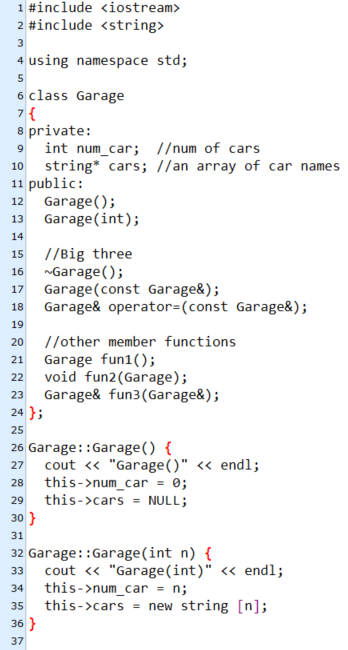 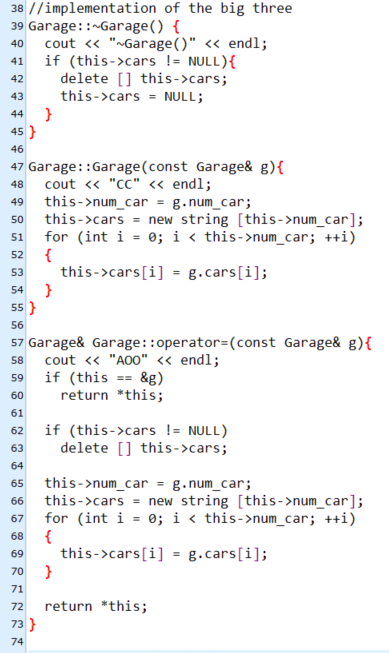 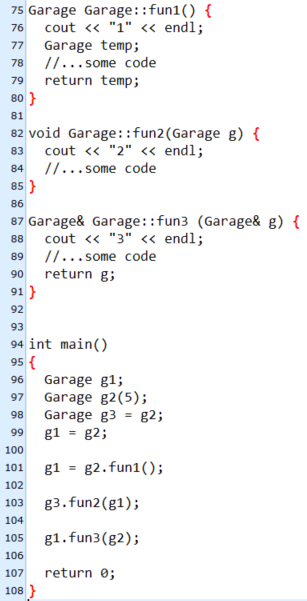 For line 12 and 13, which one is the default constructor, and which one is the non-default constructor?Label the big three from line 16-18. Options: Copy constructor, Assignment Operator Overload, DestructorExplain the difference between shallow copy and deep copy.Which parts within the big three functions implement the deep copy? What is the purpose of line 59-60?What is the purpose of line 62-63?What is the output of line 96-99? What is the output of line 101?What is the output of line 103?What is the output of line 105?What is the output after line 108? When would each of the big three functions be called? From your answers above, what is the most efficient way to pass an object into a function? For each memory-related error reported by valgrind below, explain what caused the error and how to fix it:__________________________________________________________________________
main.cpp:
________________________________________________________________________

__________________________________________________________________________
Valgrind output:
__________________________________________________________________________

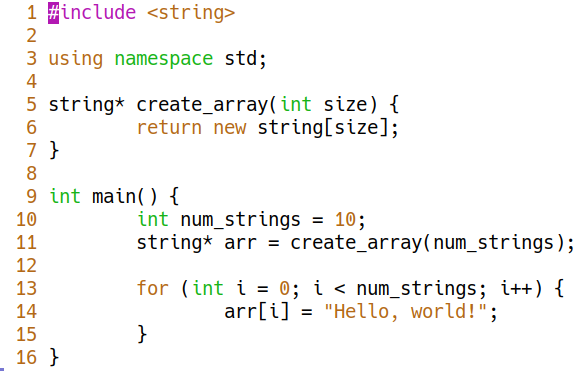 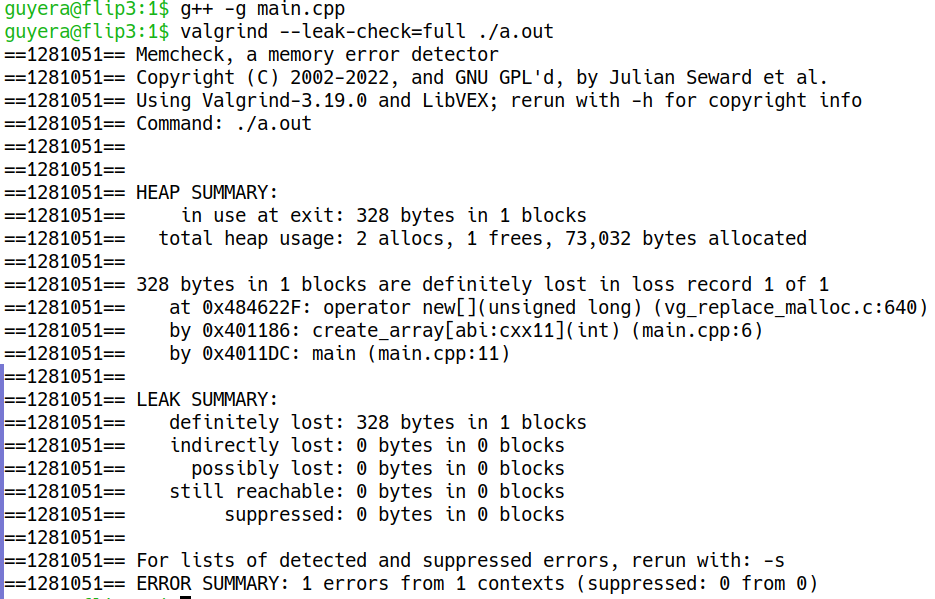 __________________________________________________________________________
main.cpp:
__________________________________________________________________________


__________________________________________________________________________
Regular output:
__________________________________________________________________________


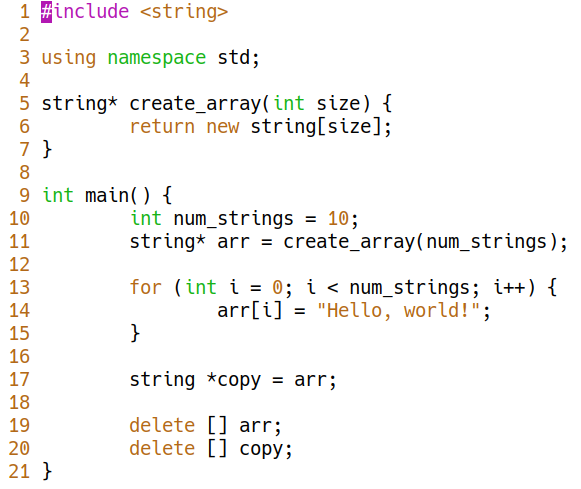 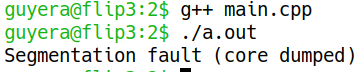 __________________________________________________________________________
Valgrind output (this produces many errors, so here’s just the first error and the heap summary):
__________________________________________________________________________
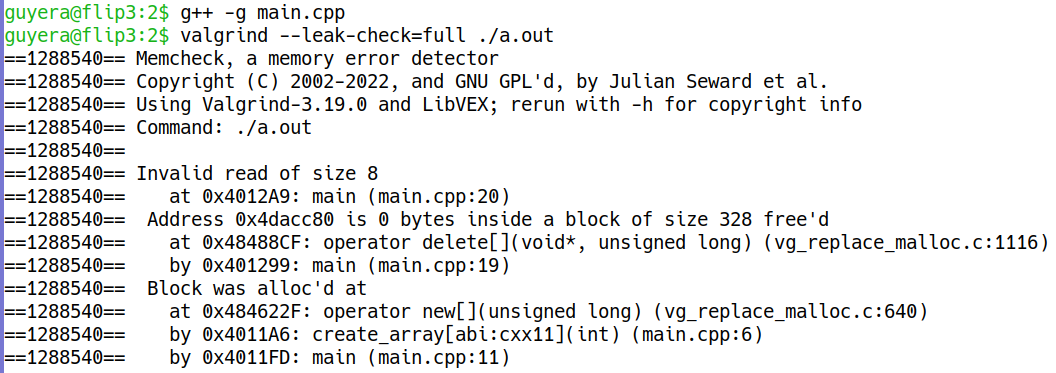 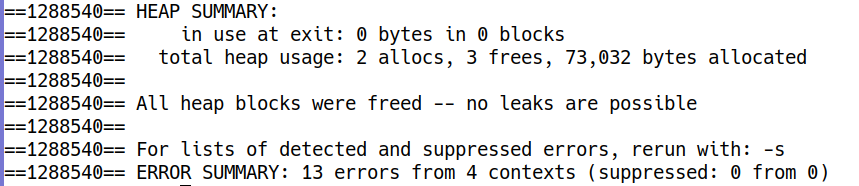 __________________________________________________________________________
main.cpp:
__________________________________________________________________________

__________________________________________________________________________
Valgrind output:
__________________________________________________________________________

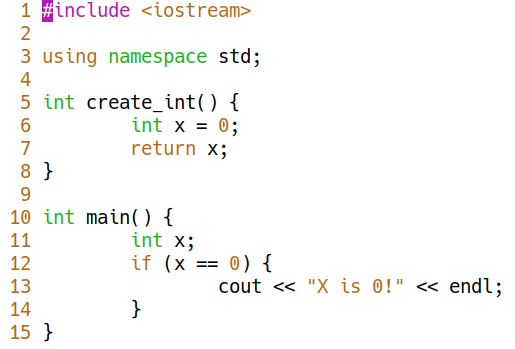 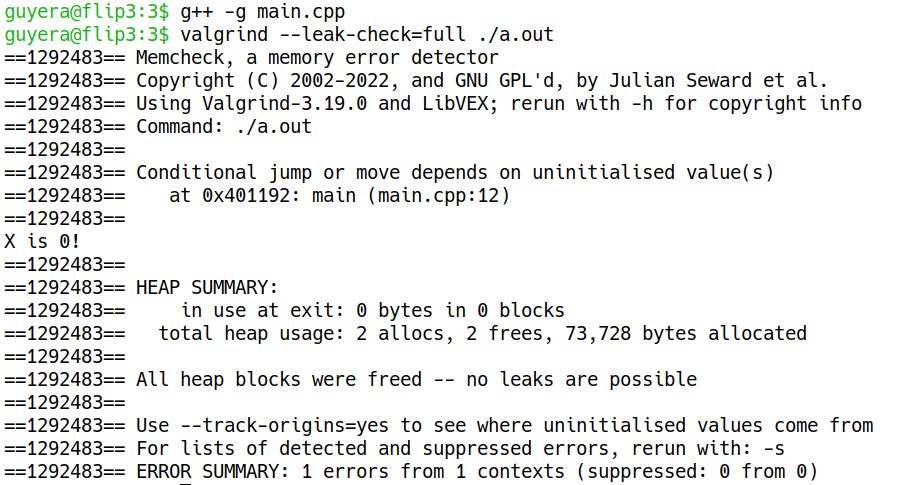 